3GPP TSG-SA5 Meeting #145-e 	S5-225164e-meeting, 15 - 24 August 2022Source:	HuaweiTitle:	Possible solutions for EGMF implementing CAPIF functional entitiesDocument for:	ApprovalAgenda Item:	6.9.6.31	Decision/action requestedFor approval2	References[1]	3GPP TR 28.824 V0.8.0 Study on network slice management capability exposure[2]	3GPP TS 28.533 Management and orchestration; Architecture framework3	RationaleIn TR 28.824 [1] clause 7.9, three exposure scenarios which are compliant with CAPIF are introduced. The problem is that the CAPIF function entities (e.g. CAPIF Core Function, API provider domain functions) are placeholders representing a set of functionalities related to common northbound API exposure framework. Therefore, this contribution will further fill the gap between the common CAPIF function entities with EGMF to fulfil CAPIF function entities implementation on management domain. For CAPIF alternative 2, API provider domain functions are within the scope of MnS producers, yet it doesn’t specify which MnS producer will implement the functions defined in API provider domain. Therefore, this contribution proposes that EGMF will play the role as the service API provider function and fulfil all functionalities defined for API provider domain functions.For CAPIF alternative 3, CAPIF core function and API provider domain functions are within the scope of MnS producers, yet it doesn’t specify which MnS producer will implement the functions defined in CAPIF core function and API provider domain functions. Therefore, this contribution proposes that EGMF will play the role as the combination of CAPIF core function and service API provider function to fulfil all functionalities defined for CAPIF core function and API provider domain functions.4	Detailed proposalThis contribution proposes to make the following changes in [1].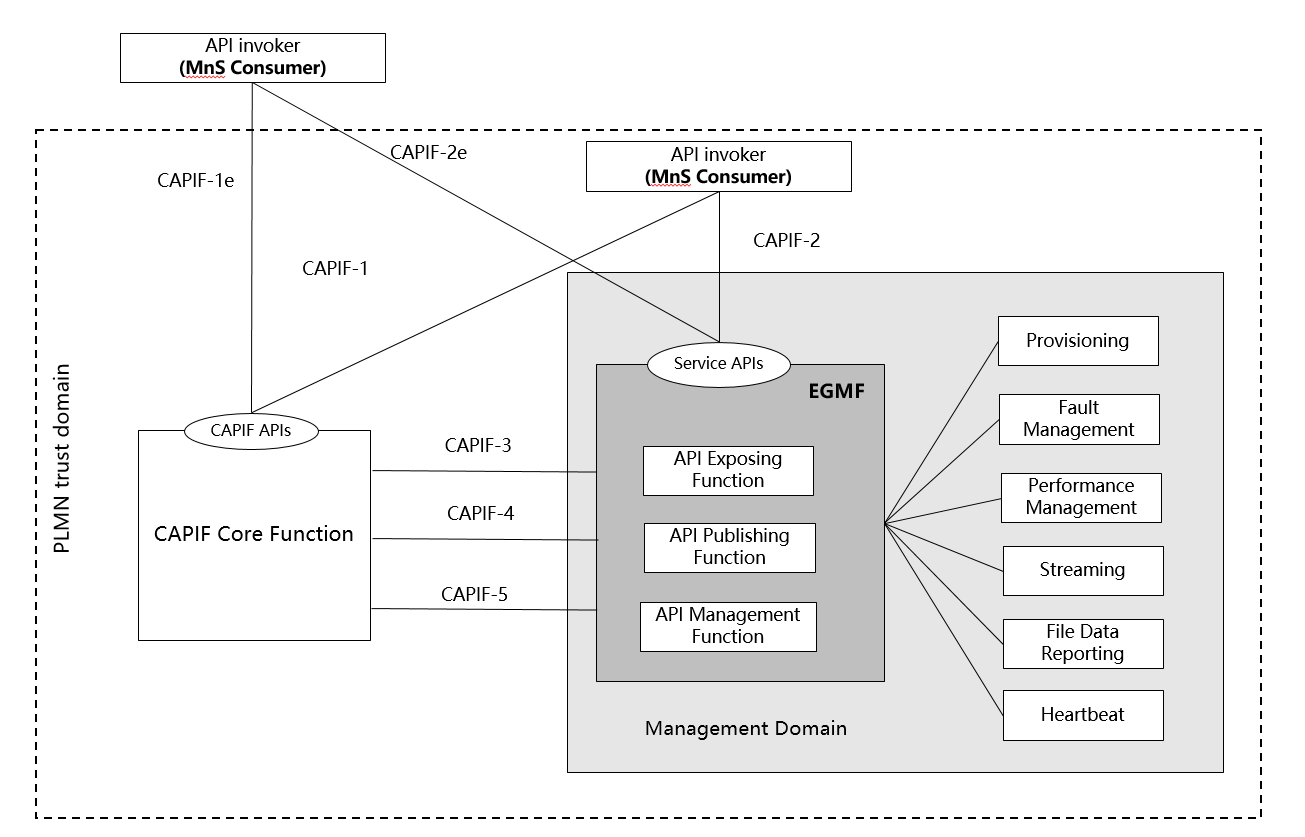 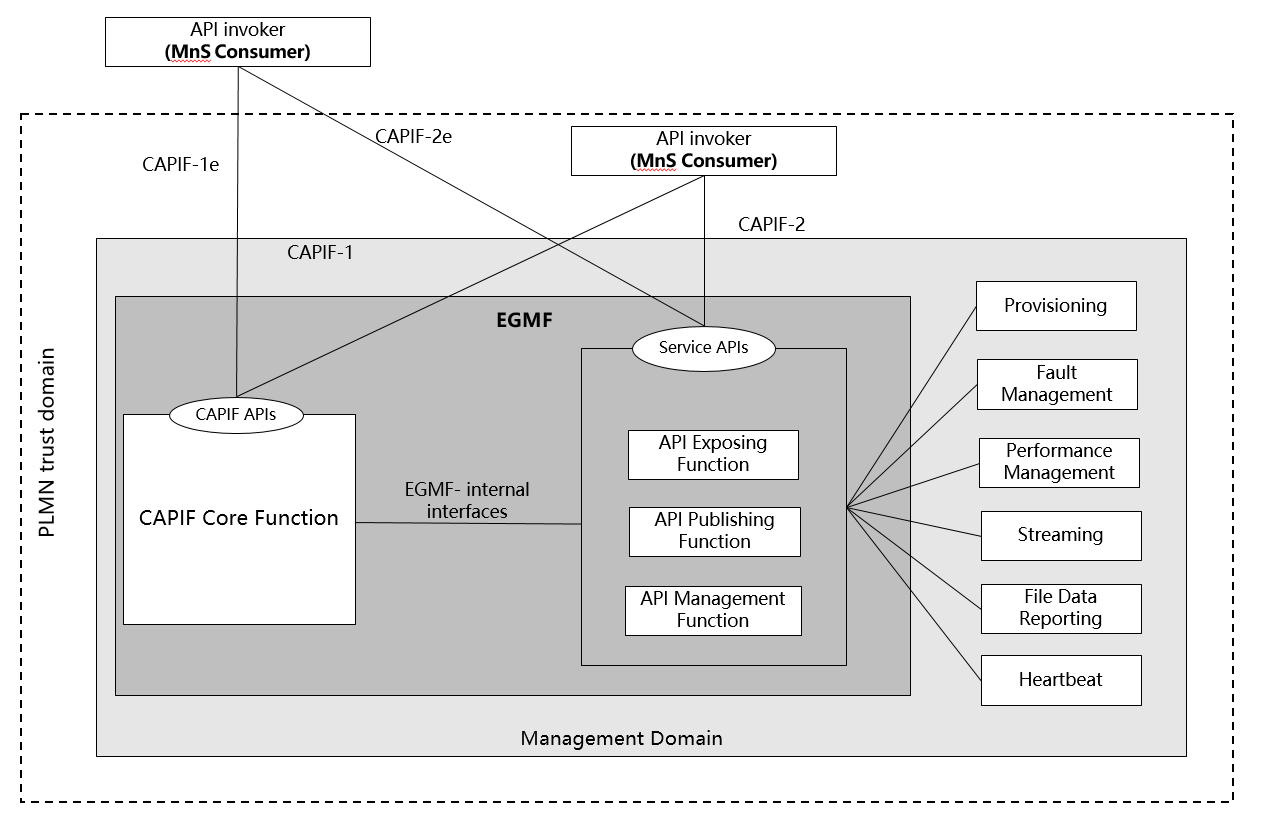 1st changeEnd of changes